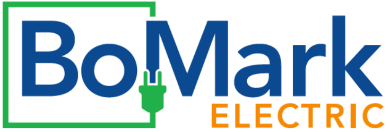 838 South Main Street – Hampstead, Md. 21074 - Phone 410-998-1002, Fax – 410-998-1121Towson College of Health Professions MBE/ WBE CONTRACTOR BID SOLICITATION LETTERDear MBE/WBE:                                                           				Today’s Date: 8/11/2021Re: 9817 – Towson College of Health Professions	      	                          Bid Date: 8/18/2021We plan to submit a bid for Towson College of Health Professions, Division 26 Electrical Package for the 800 York Road; Towson, Maryland on 8/18/2021.We are currently soliciting bid quotations or proposals from qualified MDOT Certified MBE/WBE firms for any portions of the work contained in this solicitation. Some of the items contained in this contract package that may be subcontracted to MBE/WBE firms include, but are not limited the following:Workplans and specifications are currently available at our office for your review & contained in the drop-box link embedded in this email for your convenience. If you are interested in participating on this project, please complete and submit a copy of your MBE/WBE Bid/Proposal & current MDOT certification letter no later than 2:00 pm 8/17/2021.If you need additional information and assistance, or need to review the workplans and specifications, please contact Ryan Miller of our office at 410-998-1002.Our overall goals are as follows;30% Overall, 7% African, and 4% Asian subgoal requirements.Sincerely,Ryan MillerSPECIFICATION DIVISIONDESCRIPTION OF WORK / PACKAGEPROJECTED START DATE26 05 1326 05 1926 05 2626 05 2926 05 3326 05 4326 05 4426 05 5326 05 73.1326 05 73.1626 05 73.1926 08 0026 09 1326 09 2326 09 3326 11 16.1126 13 0126 23 0026 23 1326 24 1326 24 1626 27 1326 27 2626 28 1326 28 1626 29 2326 32 13.1626 36 0026 41 1326 43 1326 51 1926 52 1326 56 13Medium-Voltage CablesLow-Voltage Electrical Power Conductors and CablesGrounding and Bonding for Electrical SystemsHangers and Supports for Electrical SystemsRaceways and Boxes for Electrical SystemsUnderground Ducts and Raceways for Electrical SystemsSleeves and Sleeve Seals for Electrical Raceways and CablingIdentification for Electrical SystemsShort-Circuit StudiesCoordination StudiesARC-Flash Hazard AnalysisCommissioning Electrical SystemsElectrical Power MonitoringLighting Control DevicesLighting Control SystemSecondary Unit Substations with Switchgear SecondaryMedium-Voltage Pad-Mounted Switchgear (Air)Low-Voltage SwitchgearParalleling Low-Voltage SwitchgearSwitchboardsPanelboardsElectricity MeteringWiring DevicesFusesEnclosed Switches and Circuit BreakersVariable-Frequency Motor DrivesGas-Engine-Driven Generator SetsTransfer SwitchesLightning Protection for StructuresSurge Protective Devices for Low-Voltage Electrical Power CircuitsLED Interior LightingEmergency and Exit LightingLighting Poles and Standards9/202127 05 26 27 05 28.36 27 05 28.4527 05 28.48 27 05 28.60 27 10 00 27 32 26 27 41 00 27 41 13 Grounding and Bonding for Communications SystemsCable Trays for Communications SystemsTelecommunications Flush Poke-Thru DeviceMultimedia Connection Wall BoxMultimedia Ceiling BoxesTelecommunications Structured CablingEmergency Telephones and EnclosuresAudiovisual SystemsMultimedia Systems Floorboxes28 13 00 28 23 00 28 46 21.11 Electronic Access ControlVideo Surveillance SystemsAddressable Fire-Alarm Systems